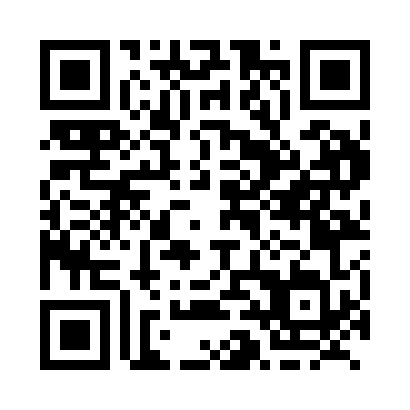 Prayer times for Champion, Alberta, CanadaMon 1 Jul 2024 - Wed 31 Jul 2024High Latitude Method: Angle Based RulePrayer Calculation Method: Islamic Society of North AmericaAsar Calculation Method: HanafiPrayer times provided by https://www.salahtimes.comDateDayFajrSunriseDhuhrAsrMaghribIsha1Mon3:325:271:377:109:4611:412Tue3:325:281:377:109:4611:413Wed3:335:281:377:109:4511:414Thu3:335:291:377:099:4511:415Fri3:345:301:377:099:4411:416Sat3:345:311:387:099:4411:417Sun3:355:321:387:099:4311:408Mon3:355:331:387:099:4311:409Tue3:365:341:387:089:4211:4010Wed3:365:351:387:089:4111:4011Thu3:375:361:387:089:4011:3912Fri3:375:371:387:079:4011:3913Sat3:385:381:387:079:3911:3814Sun3:395:391:397:069:3811:3815Mon3:395:401:397:069:3711:3816Tue3:405:411:397:059:3611:3717Wed3:405:421:397:059:3511:3718Thu3:415:441:397:049:3411:3619Fri3:425:451:397:049:3311:3620Sat3:425:461:397:039:3111:3521Sun3:435:471:397:029:3011:3522Mon3:445:491:397:029:2911:3423Tue3:445:501:397:019:2811:3324Wed3:455:511:397:009:2611:3325Thu3:465:521:396:599:2511:3226Fri3:475:541:396:599:2411:3027Sat3:505:551:396:589:2211:2728Sun3:525:571:396:579:2111:2529Mon3:555:581:396:569:1911:2230Tue3:575:591:396:559:1811:2031Wed4:006:011:396:549:1611:17